Shopkeeper GameShopping List:Shopkeeper GameShopping List:Shopkeeper GameShop:Shopkeeper GameShop: \130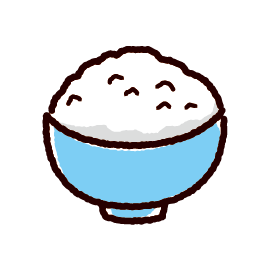 \250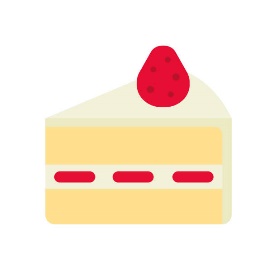 \200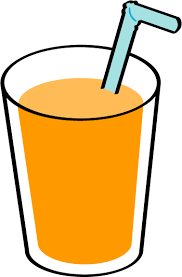 \800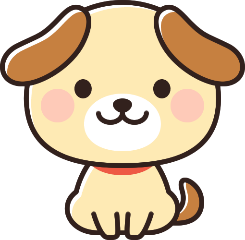 \230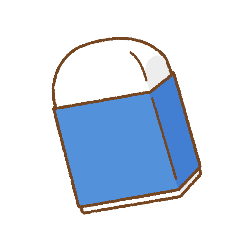 \500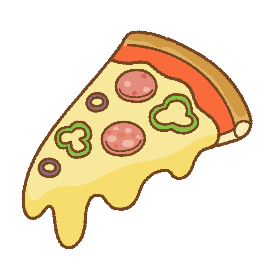 \80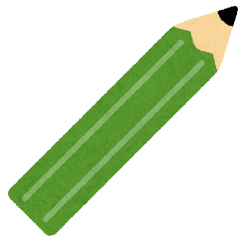 \730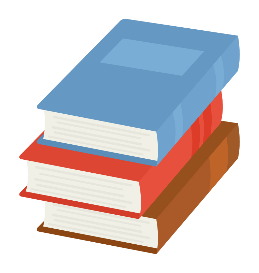 \310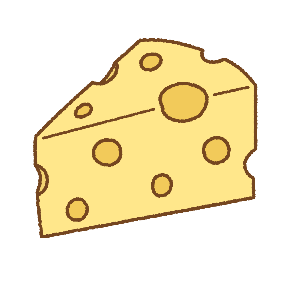 \150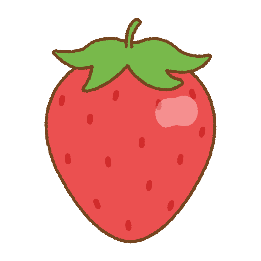 \420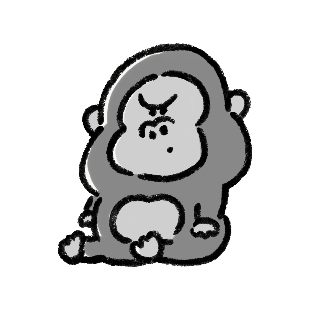 \600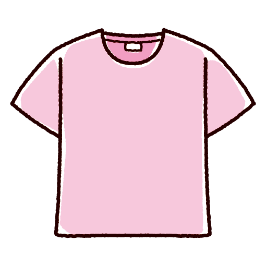 \180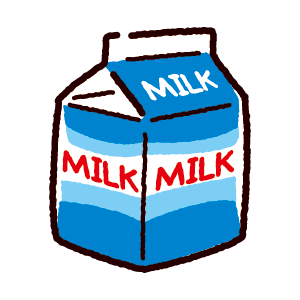 \320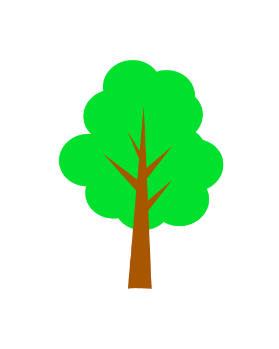 \500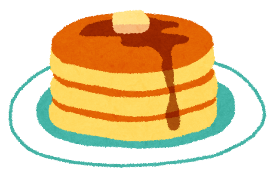 \980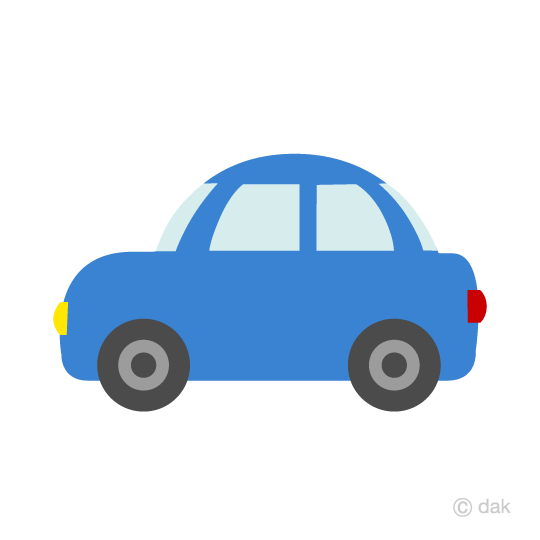 \320\250\500\230\800\310\600\500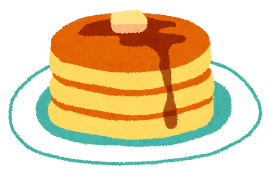 \180\130\420\200\80\150\730\980